COON VALLEY LUTHERAN CHURCH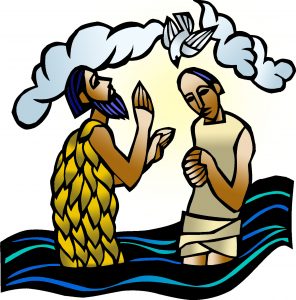 “We are a family of God, striving to enrich the lives of all through the love of Christ.”BAPTISM of our LORDJanuary 10, 2021~ GATHERING ~ 	The Holy Spirit calls us together as the people of God Our bulletin is in memory of Gary Betz from the Bender familyPRELUDE			On Jordan’s Bank, the Baptist’s Cry 		Mary SchultzWELCOME and ANNOUNCEMENTSCALL TO WORSHIPLet us kneel in the darkness,
Until we see God’s light emerge.
Let us wait with hope filled hearts,
As Christ’s image grows within us and shows us life.
Let him speak to us and teach us love,
Until we open our hearts to be his home.~ written by Christine Sine (2012) and posted on GodSpace.CONFESSION and FORGIVENESSLet us confess our sin in the presence of God and of one another.(Silence and self-reflection)Loving Lord, we confess we have not always heeded your prophets’ voices. We admit we have not acknowledged John the baptizer who proclaimed a baptism of repentance for the forgiveness of sins. We acknowledge in our failure to do so we missed John’s all too important declaration about the greater One who was coming. God, today we gather needing grace and the gift of forgiveness granted through your Son. Amen.Jesus Christ was given to die for us and for his sake forgives us all our sins.  As a called and ordained minister of the Church of Jesus Christ and by Christ’s authority, I declare to you the entire forgiveness in the name of the Father, Son and Holy Spirit.  Amen.  PRAYER OF THE DAY (Matthew 3:13-17, Mark 1:9-11, Luke 3:21-23) — from the Lutheran Church of Australia’s Worship Planning Page.Loving God, you anointed Jesus at his baptism with the Holy Spirit and revealed him as your dear Son. Thank you for making us your children by water and the Spirit.
Keep us faithful to your call of radical love throughout our lives.We ask this through Jesus Christ our Lord, who lives and reigns with you and the Holy Spirit, one God, now and forever. Amen.PIANO SOLO and CELEBRATION of those NEWLY BAPTIZED Shine Jesus Shine     			Mary Schultz				 ~ WORD ~ (Scripture insert)God speaks to us in scripture reading, preaching, and songGOSPEL:  Mark 1:4-114John the baptizer appeared in the wilderness, proclaiming a baptism of repentance for the forgiveness of sins. 5And people from the whole Judean countryside and all the people of Jerusalem were going out to him, and were baptized by him in the river Jordan, confessing their sins. 6Now John was clothed with camel’s hair, with a leather belt around his waist, and he ate locusts and wild honey. 7He proclaimed, “The one who is more powerful than I is coming after me; I am not worthy to stoop down and untie the thong of his sandals. 8I have baptized you with water; but he will baptize you with the Holy Spirit.”9In those days Jesus came from Nazareth of Galilee and was baptized by John in the Jordan. 10And just as he was coming up out of the water, he saw the heavens torn apart and the Spirit descending like a dove on him. 11And a voice came from heaven, “You are my Son, the Beloved; with you I am well pleased.”After the Gospel is read The Gospel of the Lord. Praise to you, O Christ. SERMON 								         Pastor Julie Wollman						     			 HYMN of the DAY            As With Gladness Men of Old          		Mary Schultz~ RESPONSE TO THE WORD ~The Holy Spirit calls us as a community to say what we believe, reach out to each other, and offer gifts and prayers for God’s purposesPRAYERS of the PEOPLELord, in your mercy…hear our prayer.    OFFERINGOFFERTORY PRAYER Blessed are you, O God, maker of all things.  Through your goodness you have blessed us with these gifts:  ourselves, our time, and our possessions.  Use us, and what we have gathered, in feeding the world with your love, through the one who gave himself for us, Jesus Christ, our Savior and Lord.  Amen.WORDS OF INSTITUTIONTHE LORD’S PRAYEROur Father who art in heaven, hallowed be thy name, thy kingdom come, thy will be done, on earth as it is in heaven. Give us this day our daily bread; and forgive us our trespasses, as we forgive those who trespass against us; and lead us not into temptation, but deliver us from evil. For thine is the kingdom, and the power, and the glory, forever and ever.  Amen.COMMUNION AND PIANO SOLO	      Eat This Bread	  	      Mary SchultzPOST COMMUNION BLESSING and PRAYER~ SENDING ~God blesses us and sends us in mission to the world BENEDICTION(based on Matthew 4:1-11, Mark 1:9-15, Luke 4:1-13)Go now, and live in the spirit of your baptism,
even when you are led into wild and hard places.
With repentance and trust, give yourselves to God,
and with fasting and prayer,
strengthen yourselves against the ways of the tempter.And may God enfold you in tender and lasting love.
May Christ be beside you in times of struggle.
And may the Spirit guide you back to the path whenever you stray,That you may know the peace, hope, and joy our Lord intends for you and for all.We go in peace to love and serve the Lord, Thanks be to God!  POSTLUDE			    	     Adagio 				           Mary SchultzWe remember in prayer:  † Those hospitalized this past week: Beatrice Olson (Leonard)   † Our members whose names we lift up in prayer today: Beverly Bagstad, Eleanor Bagstad, Tip Bagstad, Clifford Bakkum, Inez Beck, Kay Bjornstad, Ardell Daffinrud, Evelyn Dahlen, Judy Denison, Jeanne Ebli, Rod Erlandson, Joanne Fletcher, Lucy Hardie, Kira Foster, Bonnie Holey, Becky Ihle, Verlin Ihle, Jim Knutson, Russell Lee, Aaron Leisso, Sarah Leisso, Gerri Leum, Cindy Manske, Dorothy Marshall, Aaron Marx, Frank Mathison, Skyler Midtlien, Bud Miyamoto, Romaine Nelson, Sandy Nelson, Cathy Ofte, Tim Ofte, Sherman Olson, Eunice Quast, Jojo Satona, Aaron Stakston, Terri Stakston, LaVonne Stendahl, Susan Strangstalien, Nancy Stuempges, Joyce Temp, Lanny Westphal, Ray Williamson.† Our members who are currently in health care facilities: Rachel Berg, Erma Graupe, Sylvester King Jr., Elizabeth Larson, Irene Larson, Irene Nestingen, Beatrice Olson (Alden), Beatrice Olson (Leonard), Edie Peterson† Those who grieve† Our members who are currently home-bound† All those in need of God’s healing and help† Family and friends of our members† All those affected by recent floods† All those affected by the COVID-19 virus